DRAGON OF SAN FRUTTUOSO BAYOne day, in the beautiful and solitary bay of S. Fruttuoso near Portofino, a horrible monster arrived. The people who saw it  said that it was a horrible and scary dragon that ate all the people it met. After the arrival of the dragon, the ships travelled far from the bay not to be seen by the dragon. It happened that God chose that beautiful place to build a church in honour of Saint Fruttuoso that had died a martyr. One day an angel said to Giustino and Procopio, two companions of the Saint: “Follow me, God told me to bring you in a far and beautiful place. There you have to build a church to remind your friend.”                                                                                                                                                                        Giustino and Procopio arrived at the bay with the angel. The angel and the dragon fought. The monster provoked very high waves and the angel hit it with his sword. At the end the angel won and they built the church in honour of Saint Fruttuoso. The church became a ruin and so, later in the same spot, the Benedictines built a beautiful Abbey that   we can visit and it is one of the most beautiful in Liguria.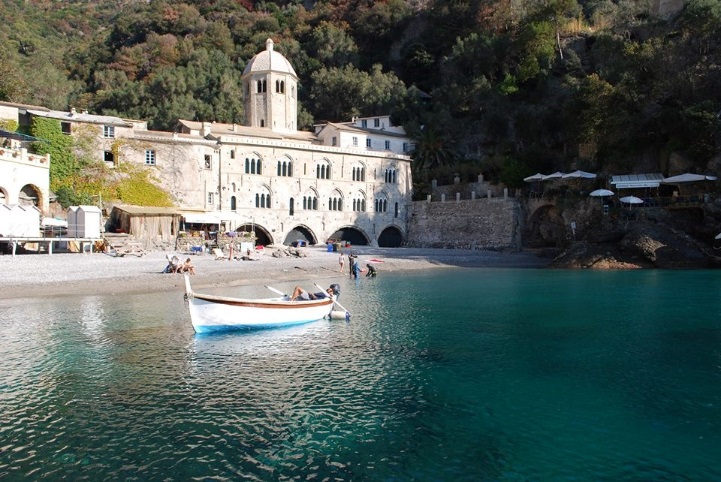 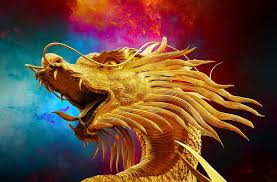 